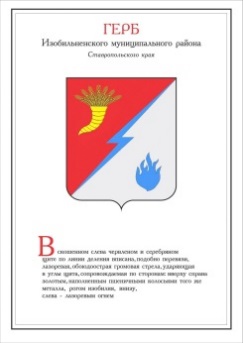 ПОСТАНОВЛЕНИЕПРЕДСЕДАТЕЛЯ ДУМы ИЗОБИЛЬНЕНСКОГО городского округа СТАВРОПОЛЬСКОГО КРАЯ28 мая 2019 года                               г. Изобильный                                           №6О внесении изменений в Положение о кадровом резерве для замещения вакантных должностей муниципальной службы в Думе Изобильненского городского округа Ставропольского края иКонтрольно-счетном органе Изобильненского городского округа Ставропольского края, утвержденное постановлением председателя Думы Изобильненского городского округа Ставропольского краяот 14 июня 2018 года №20В соответствии с Федеральным законом от 02 марта 2007 года №25-ФЗ  «О муниципальной службе в Российской Федерации», частью 5 статьи 28 Устава Изобильненского городского округа Ставропольского края, Положением о муниципальной службе в органах местного самоуправления Изобильненского городского округа Ставропольского края, утвержденным решением Думы Изобильненского городского округа Ставропольского края от 27 октября 2017 года №33ПОСТАНОВЛЯЮ:1. Внести в Положение о кадровом резерве для замещения вакантных должностей муниципальной службы в Думе Изобильненского городского округа Ставропольского края и Контрольно-счетном органе Изобильненского городского округа Ставропольского края, утвержденное постановлением председателя Думы Изобильненского городского округа Ставропольского края от 14 июня 2018 года №20 следующие изменения:1.1. в подпункте 2.13.:абзац третий изложить в следующей редакции:«Несвоевременное представление документов, представление их не в полном объеме или с нарушением правил оформления, несоответствие сведений, содержащихся в копиях документов, их оригиналам являются основанием для отказа в допуске гражданина к участию в конкурсе.»;абзац четвертый признать утратившим силу;1.2. подпункт 3.5. дополнить словами «, и кадровом резерве для замещения вакантной должности муниципальной службы в администрации Изобильненского городского округа Ставропольского края и ее органах (далее – кадровый резерв администрации городского округа)»;1.3. подпункты 3.7., 3.8. изложить в следующей редакции: «3.7. Вакантная должность муниципальной службы предлагается другим кандидатам, состоящим в кадровом резерве и кадровом резерве администрации городского округа, в порядке, установленном пунктом 3.6. настоящего Положения, в следующих случаях:при письменном отказе кандидата(ов), состоящего(их) в кадровом резерве на вакантную должность муниципальной службы, от предложенной ему (им) должности;в случае неявки кандидата(ов) в Думу городского органа в течение 10 календарных дней со дня приглашения для определения уровня знаний и умений, которые необходимы для исполнения профессиональных служебных обязанностей по вакантной должности муниципальной службы;при неудовлетворительных результатах оценки управляющим делами Думы городского округа (председателем Контрольно-счетного органа городского округа) уровня знаний и умений кандидата(ов), которые необходимы для исполнения профессиональных служебных обязанностей по вакантной должности муниципальной службы.Кандидату, включенному в кадровый резерв для замещения одной должности муниципальной службы, может быть предложено назначение на другую вышестоящую (в пределах одной группы должностей), равнозначную или нижестоящую по отношению к ней должность муниципальной службы по соответствующему направлению деятельности, в том числе кандидату, включенному в кадровый резерв администрации городского округа.3.8. В случае отсутствия в кадровом резерве кандидатов, которым вакантная должность может быть предложена в порядке, установленном пунктом       3 настоящего Положения, или в случае отказа кандидатов от предложенной им вакантной должности, данная должность замещается на конкурсной основе в соответствии с законодательством Российской Федерации.».2. Настоящее постановление вступает в силу со дня его подписания и подлежит официальному опубликованию (обнародованию).А.М. Рогов